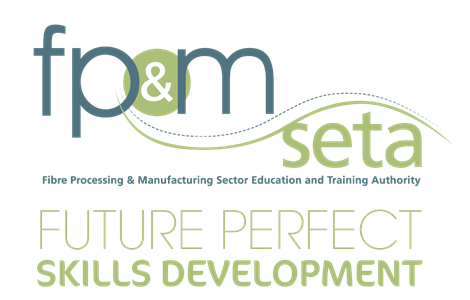 Fibre Processing and Manufacturing Sector Education and Training AuthorityPUBLICATION OF NAMES OF BIDDERS WHO TENDERED FOR TENDER NO:ILDP-2016 WORLD CLASS MANUFACTURING/FPM/01-16International Leadership Development ProgrammeNumber for BiddersBidders who TenderedBBBEE Points Claimed by bidders as per the PPPFA or as per BBBEE CertificatesBBBEE Points Claimed by bidders as per the PPPFA or as per BBBEE Certificates1.Graduate School of Business  University of Cape TownBBBEE Points52.Duke Corporate Education RSA (PTY) LTD Partnering with Rhodes University BBBEE Points53.College For Business & Maritime StudiesBBBEE Points54.Benchmarking and Manufacturing Analysts SA (PTY) LTDBBBEE Points45.Gordon Institute of Business Science University of PretoriaBBBEE Points86.Experiential Technologies (PTY) LTDBBBEE Points97.Regenesys Management (PTY) LTDBBBEE Points8